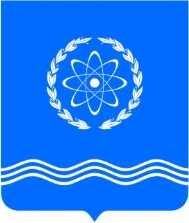 Калужская областьАДМИНИСТРАЦИЯ ГОРОДА ОБНИНСКАРАСПОРЯЖЕНИЕ             проект________ № ____О Положении об организации в Администрации города системы внутреннего обеспечения соответствия требованиям антимонопольного законодательства            В целях реализации распоряжения Правительства РФ от 18.10.2018 №2258-р «Об утверждении методических рекомендаций по созданию и организации федеральными органами исполнительной власти системы внутреннего обеспечения соответствия требованиям антимонопольного законодательства»:1.Утвердить «Положение об организации в Администрации города системы внутреннего обеспечения соответствия требованиям антимонопольного законодательства  » (приложение). 2. Ознакомить муниципальных служащих с Положением об организации в Администрации города системы внутреннего обеспечения соответствия требованиям антимонопольного законодательства .3. Настоящее распоряжение вступает в силу с момента подписания.4. Контроль за исполнением настоящего распоряжения оставляю за собой.Глава Администрации города                                                                В.В.ШапшаСОГЛАСОВАНО:Заместитель главы Администрации городапо экономическому развитию                                      	                    Г.Е. АнаньевЗаместитель главы Администрации городапо вопросам управления делами                                      	                   К.С. БашкатоваРассылка:4 экз. – в дело1 экз. – Башкатова К.С.1 экз. – Ананьев Г.Е.исп. Помещикова С.А.тел. 396-49-50Приложение к распоряжению Администрации города___________№____________Положение об организации в Администрации города системы внутреннего обеспечения соответствия требованиям антимонопольного законодательства Общий контроль за организацией и функционированием в Администрации города системы внутреннего обеспечения соответствия требованиям антимонопольного законодательства (далее-антимонопольный комплаенс) осуществляет заместитель главы Администрации города по экономическому развитию в соответствии с Указом Президента Российской Федерации от 21.12.2017 №618 «Об основных направлениях государственной политики по развитию конкуренции», настоящим Положением об организации в Администрации города системы внутреннего обеспечения соответствия требованиям антимонопольного законодательства (далее – Положение). Заместитель главы Администрации города по экономическому развитию:а)  готовит предложения о  внесении изменений в Положение;б) вносит главе Администрации города предложения по применению предусмотренные законодательством Российской Федерации мер ответственности за несоблюдение муниципальными служащими Положения;в) рассматривает материалы, результаты ежегодных оценок эффективности функционирования антимонопольного комплаенса и принимает меры, направленные на устранение выявленных недостатков;г) осуществляет контроль за устранением выявленных недостатков антимонопольного комплаенса.Уполномоченным подразделением по организации антимонопольного комплаенса является Управление экономики и инновационного развития.К компетенции Управления экономики и инновационного развития (далее – Управление) относятся следующие функции:а) готовит предложения о  внесении изменений в Положение;б) выявление рисков нарушения антимонопольного законодательства, учет обстоятельств, связанных с рисками нарушения антимонопольного законодательства, определение вероятности возникновения рисков нарушения антимонопольного законодательства;в) выявление конфликта интересов в деятельности муниципальных служащих и подразделений Администрации города в области антимонопольного законодательства, разработка предложений по их исключению;г) консультирование муниципальных служащих по вопросам, связанным с соблюдением антимонопольного законодательства и антимонопольным комплаенсом;д) организация взаимодействия с другими подразделениями по вопросам, связанным с антимонопольным комплаенсом;е) осуществление процедуры внутреннего расследования, связанного с функционированием антимонопольного комплаенса;ж) организация внутренних расследований, связанных с функционированием антимонопольного комплаенса, и участие в них;з) информирование главы Администрации города о муниципальных правовых актах, которые могут повлечь нарушение антимонопольного законодательства;и) иные функции, связанные с функционированием антимонопольного комплаенса.5. Оценку эффективности организации и функционирования в Администрации города антимонопольного комплаенса осуществляет коллегиальный орган - комиссия по антимонопольному комплаенсу (далее – Комиссия).6. В состав Комиссии входят: начальник управления муниципального заказа, сотрудники Правового управления и отдела по труду и контрольно-ревизионной работе, представитель (депутат) Обнинского городского Собрания, представитель торгово-промышленной палаты города Обнинска. Персональный состав Комиссии и порядок ее работы утверждается распоряжением Администрации города.7. К функциям Комиссии относится:а) рассмотрение и оценка мероприятий Администрации города в части, касающейся функционирования антимонопольного комплаенса;б) рассмотрение и утверждение ежегодного доклада об антимонопольном комплаенсе.8. В целях выявления рисков нарушения антимонопольного законодательства Управлением ежегодно проводятся:а) анализ выявленных нарушений антимонопольного законодательства при их наличии в деятельности Администрации города за предыдущие 3 года (наличие предостережений, предупреждений, штрафов, жалоб, возбужденных дел);б) анализ соответствующих муниципальных правовых актов;в) анализ проектов соответствующих муниципальных правовых актов Администрации города;г) мониторинг и анализ практики применения Администрацией города антимонопольного законодательства;д) проведение ежегодной оценки эффективности разработанных и реализуемых мероприятий по снижению рисков нарушения антимонопольного законодательства.9. При проведении Управлением ежегодного анализа выявленных нарушений при их наличии антимонопольного законодательства в Администрации города за предыдущие 3 года (наличие предостережений, предупреждений, штрафов, жалоб, возбужденных дел) реализуются следующие мероприятия:а) осуществление сбора в подразделениях сведений о наличии нарушений антимонопольного законодательства;б) составление перечня нарушений при из наличии антимонопольного законодательства, который содержит классифицированные по сферам деятельности сведения о выявленных за последние 3 года нарушениях антимонопольного законодательства (отдельно по каждому нарушению) и информацию о нарушении (указание нарушенной нормы антимонопольного законодательства, краткое изложение сути нарушения, указание последствий нарушения антимонопольного законодательства и результата рассмотрения нарушения антимонопольным органом), позицию антимонопольного органа, сведения о мерах по устранению нарушения, а также о мерах, направленных Администрацией города на недопущение повторения нарушения.10. При проведении  ежегодного анализа Управлением правовых актов Администрации города реализовываются следующие мероприятия:а) разработка и размещение на официальном портале Администрации города (далее – портал) перечня муниципальных правовых  актов (далее - перечень актов) при их наличии с приложением к перечню актов текстов таких актов, за исключением актов, содержащих сведения, относящиеся к охраняемой законом тайне;б) размещение на портале уведомления о начале сбора замечаний и предложений организаций и граждан по перечню актов;в) осуществление сбора и проведение анализа представленных замечаний и предложений организаций и граждан по перечню актов;г) представление заместителю главы Администрации города по экономическому развитию доклада с обоснованием целесообразности (нецелесообразности) внесения изменений в муниципальные правовые акты Администрации города в сфере антимонопольного законодательства.11. При проведении анализа проектов муниципальных правовых актов в сфере антимонопольного законодательства Управлением реализуются следующие мероприятия:а) размещение на портале проекта муниципального правового акта с необходимым обоснованием реализации предлагаемых решений, в том числе их влияния на конкуренцию;б) осуществление сбора и проведение оценки поступивших от организаций и граждан замечаний и предложений по проекту муниципального правового акта.12. При проведении мониторинга и анализа практики применения антимонопольного законодательства в  Администрации города  Управлением реализовываются следующие мероприятия:а) осуществление на постоянной основе сбора сведений о правоприменительной практике в Администрации города;б) подготовка по итогам сбора сведений, предусмотренной подпунктом "а" настоящего пункта, справочная информация об изменениях при их наличии и основных аспектах правоприменительной практики в Администрации города;в) проведение ежегодных рабочих совещаний по обсуждению результатов правоприменительной практики в Администрации города с привлечением сотрудников других подразделений Администрации города при необходимости.13. Выявляемые риски нарушения антимонопольного законодательства распределяются Управлением по уровням согласно приложению.14. На основе проведенной оценки рисков нарушения антимонопольного законодательства Управлением составляется описание рисков при их наличии, в которое также включается оценка причин и условий возникновения рисков.15. Информация о проведении выявления и оценки рисков нарушения антимонопольного законодательства включается в доклад об антимонопольном комплаенсе. Доклад готовится не позднее двух недель до истечения календарного года.16. В целях снижения рисков нарушения антимонопольного законодательства при их наличии Управлением разрабатываются ежегодно мероприятия по снижению рисков нарушения антимонопольного законодательства.17. Управление осуществляет ежегодный мониторинг исполнения мероприятий по снижению рисков нарушения антимонопольного законодательства.18. Информация об исполнении мероприятий по снижению рисков нарушения антимонопольного законодательства включается в доклад об антимонопольном комплаенсе.19. В целях оценки эффективности функционирования Администрации города антимонопольного комплаенса устанавливаются ключевые показатели для Администрации города.20. Методика расчета ключевых показателей эффективности функционирования в Администрации города антимонопольного комплаенса разрабатывается в соответствии с распоряжением Правительства РФ №2258-р  «Об утверждении методических рекомендаций по созданию и организации федеральными органами исполнительной власти системы внутреннего обеспечения соответствия требованиям антимонопольного законодательства» .21. Управление проводит  ежегодно оценку достижения ключевых показателей эффективности антимонопольного комплаенса в Администрации города.22. Информация о достижении ключевых показателей эффективности функционирования в Администрации города антимонопольного комплаенса включает в доклад об антимонопольном комплаенсе.23. Доклад об антимонопольном комплаенсе содержит информацию:а) о результатах проведенной оценки рисков нарушения Администрацией города антимонопольного законодательства;б) об исполнении мероприятий по снижению рисков нарушения Администрацией города антимонопольного законодательства при  их наличии;в) о достижении ключевых показателей эффективности антимонопольного комплаенса.24. Доклад об антимонопольном комплаенсе представляется в Комиссию на утверждение  ежегодно Управлением.25. Доклад об антимонопольном комплаенсе, утвержденный Комиссией, размещается на портале.Приложениек Положению об организации в Администрации города системы внутреннего обеспечения соответствиятребованиям антимонопольного законодательства  Уровни рисков нарушения антимонопольногозаконодательстваУровень рискаОписание рискаНизкий уровеньотрицательное влияние на отношение институтов гражданского общества к Администрации города, вероятность выдачи предупреждения, возбуждения дела о нарушении антимонопольного законодательства, наложения штрафа отсутствуетНезначительный уровеньвероятность выдачи Администрации города предупрежденияСущественный уровеньвероятность выдачи Администрации города предупреждения и возбуждения в отношении него дела о нарушении антимонопольного законодательстваВысокий уровеньвероятность выдачи Администрации города предупреждения, возбуждения в отношении него дела о нарушении антимонопольного законодательства и привлечения его к административной ответственности (штраф, дисквалификация)